EDITAL Nº 069/2020-PROGRADABERTURA DE inscrição para requerimento de aproveitamento de estudos EM componentes curriculares, dos matriculados nos cursos de graduação, NA MODALIDADE DE EDUCAÇÃO A DISTÂNCIA – EaD.O Pró-Reitor de Graduação, da Universidade Estadual do Oeste do Paraná - UNIOESTE, no uso de suas atribuições estatutárias e regimentais e;Considerando que candidatos que efetuaram matrícula nos cursos de graduação na modalidade de educação a distância – EaD, para o ano letivo de 2020;Considerando que acadêmicos poderão requerer aproveitamento de estudos em componentes curriculares da estrutura curricular a qual estão vinculados;Considerando a Resolução nº 100/2016-CEPE, que regulamenta o Aproveitamento de Estudos e de Equivalência de Estudos de Disciplinas nos cursos de graduação na Unioeste;Considerando a Resolução nº 273/2018-CEPE que regulamenta a operacionalização dos cursos de graduação, ofertados na modalidade de Educação a Distância.TORNA PÚBLICO:Art.1º Fica aberto o período para o requerimento de aproveitamento de estudos nos cursos de graduação da Unioeste, na modalidade de EaD, para o ano letivo de 2020, a estudantes que tenham cursado com aproveitamento disciplina idêntica ou equivalente em curso superior de graduação ou pós-graduação.Parágrafo Único: É considerada equivalente para fins de aproveitamentos de estudos a disciplina que tenha programa igual ou similar e carga horária compatível com aquela do currículo conforme expresso no Projeto Político-Pedagógico do curso de graduação da Unioeste (modalidade EaD).Art. 2º Ao se inscrever, o estudante aceita as condições e regulamentações deste Edital, bem como de editais complementares e outras normas e instruções da Universidade, não podendo alegar desconhecimento delas.Art. 3º Para a realização do requerimento de aproveitamento de estudos fica determinado o período de 21 de setembro a 02 de outubro de 2020, para o envio da documentação necessária.Art. 4º Os documentos e/ou comprovantes obrigatórios que deverão ser enviados para a análise de aproveitamento de estudos são:cópia em PDF do histórico escolar da graduação ou pós-graduação contendo todas as páginas, ou quando for frente e verso enviar ambas;cópia em PDF dos planos de ensino ou conteúdos programáticos completos da(s) disciplina(s) cursadas na instituição de origem, objeto de solicitação de aproveitamento de estudos.formulário em Word preenchido do requerimento de aproveitamento de estudos constante no anexo deste edital.§ 1º Os planos de ensino ou conteúdo programático devem estar na sequência das disciplinas elencadas no Histórico da Graduação, e terem sido devidamente vistados pela instituição de origem;§ 2º O envio de documentação em formato diferente do solicitado, ilegível, fora de ordem ou incompleto implica no indeferimento do requerimento.§ 3º O histórico escolar e os planos de ensino devem compor um arquivo em formato PDF para cada item constante no sistema de requerimento, e seu tamanho não deverá ultrapassar 30MB (trinta mega bytes).§ 4º Estudantes que tenham cursado em mais de uma instituição devem preencher um formulário de requerimento com informações referentes a cada instituição. § 5º É de responsabilidade do estudante preencher corretamente todo o requerimento, com especial atenção ao ano cursado, à disciplina (colocar o nome completo da disciplina conforme consta no histórico escolar), à carga horária, à nota/conceito, e à disciplina equivalente no curso da Unioeste. Art. 5º É permitido que os conteúdos de mais de uma disciplina cursada com aprovação sejam utilizadas para a dispensa de uma única disciplina em curso na Unioeste.Art. 6º É permitido que o uso do conteúdo e a carga horária de uma única disciplina permitam a dispensa de mais de uma disciplina em curso da Unioeste.Art. 7º Para efetuar o requerimento de aproveitamento de estudos em disciplinas, de acordo com a Resolução nº 100/2016-CEPE, o acadêmico deverá seguir os procedimentos:acessar o link da Unioeste, https://midas.unioeste.br/sgps/entrar?prcSltCodigo=183ao acessar “processos seletivos”, seguir os passos determinados naquele sistema, para efetuar a inscrição;a inscrição é composta de 2 (duas) partes, sendo:1ª parteConfirmação de dados pessoais/endereço/telefone;Selecionar o curso;2ª parteAo retornar a tela inicial do sistema buscar a inscrição recém realizada, clicar no botão Ação e Enviar Arquivos;Seguir os passos para adicionar os arquivos nos formatos solicitados.Art. 8º Até que se tenha o resultado da análise de aproveitamento de estudos, a matrícula nas componentes curriculares objetos de aproveitamento ficará ativa, devendo o acadêmico realizar as atividades no Ambiente Virtual de Ensino e Aprendizagem – AVEA.Art. 9º Concluída a análise das solicitações de aproveitamento de estudos, efetuada pelo Coordenador do Curso, este encaminha o formulário preenchido à Coordenação Acadêmica, a qual efetua o registro no Sistema Academus, permitindo assim a visualização pelo acadêmico, naquele sistema, quando imprimir seu histórico escolar.Art. 10. As disciplinas com indeferimento poderão constar no formulário de requerimento anexo, a critério da Coordenação do Curso.Art. 11. Este Edital entrará em vigor na data de sua publicação.Publique-seCascavel, 21 de setembro de 2020.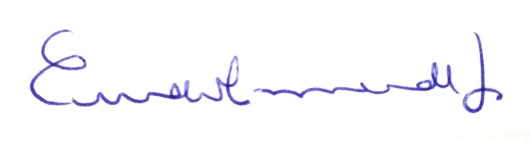    Eurides Küster Macedo JuniorPró-Reitor de GraduaçãoAnexo ao Edital nº 069/2020-Prograd de 21 de setembro de 2020REQUERIMENTO DE APROVEITAMENTO DE ESTUDOSNome Acadêmico(a):Nome Acadêmico(a):Nome Acadêmico(a):Nome Acadêmico(a):Nome Acadêmico(a):Nome Acadêmico(a):Nome Acadêmico(a):Nome Acadêmico(a):Curso na Unioeste:Curso na Unioeste:Curso na Unioeste:Curso na Unioeste:Curso na Unioeste:Curso na Unioeste:Curso na Unioeste:Curso na Unioeste:Polo:Polo:Polo:Polo:Polo:Polo:Polo:Polo:Nome da instituição de origem do curso de graduação:Nome da instituição de origem do curso de graduação:Nome da instituição de origem do curso de graduação:Nome da instituição de origem do curso de graduação:Nome da instituição de origem do curso de graduação:Nome da instituição de origem do curso de graduação:Nome da instituição de origem do curso de graduação:Nome da instituição de origem do curso de graduação:Curso de graduação da instituição de origem:Curso de graduação da instituição de origem:Curso de graduação da instituição de origem:Curso de graduação da instituição de origem:ANO CURSADODISCIPLINA APROVADA NO CURSO DE ORIGEMC/HNOTAESPAÇO A SER UTILIZADO PELA UNIOESTE/COORDENAÇÃO DO CURSOESPAÇO A SER UTILIZADO PELA UNIOESTE/COORDENAÇÃO DO CURSOESPAÇO A SER UTILIZADO PELA UNIOESTE/COORDENAÇÃO DO CURSOANO CURSADODISCIPLINA APROVADA NO CURSO DE ORIGEMC/HNOTADISCIPLINAC/HNOTAMÓDULO